233-262-845  Юсина Ирина Ахдаровна     Приложение 1Составь предложение.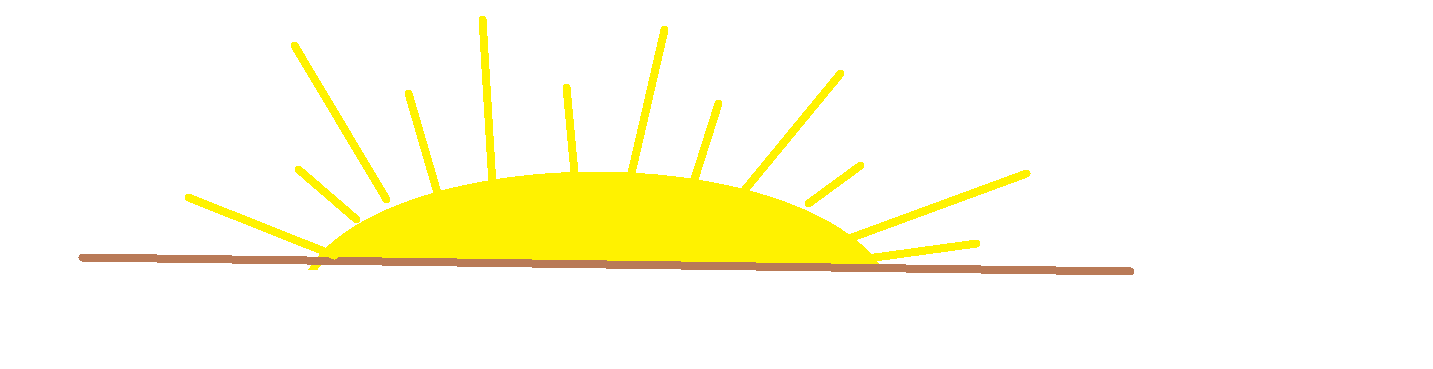 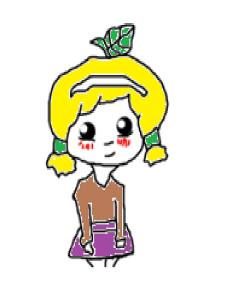 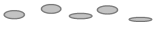 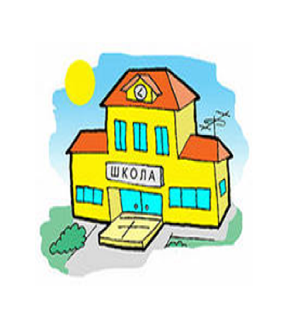 233-262-845Приложение 2	Составьте диалог (продавец – покупатель, учитель –ученик, врач – пациент, друзья -рыбаки) 	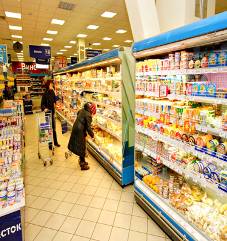 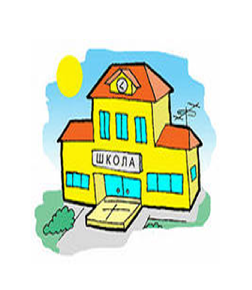 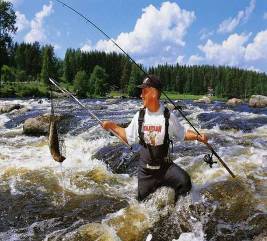 233-262-845Приложение 3             Речь бывает двух видов, а как она называется, вы отгадаете, рассмотрев картинки внимательно.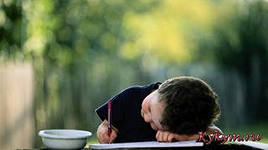 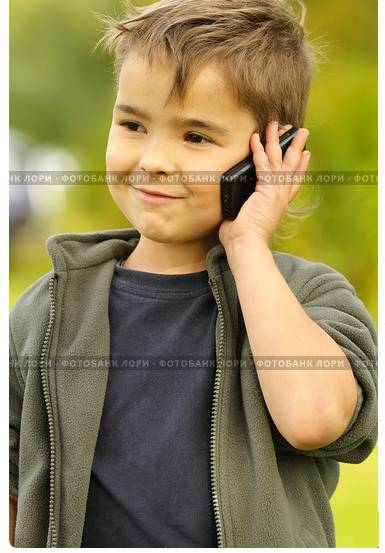 233-262-845Приложение 4      Виды речи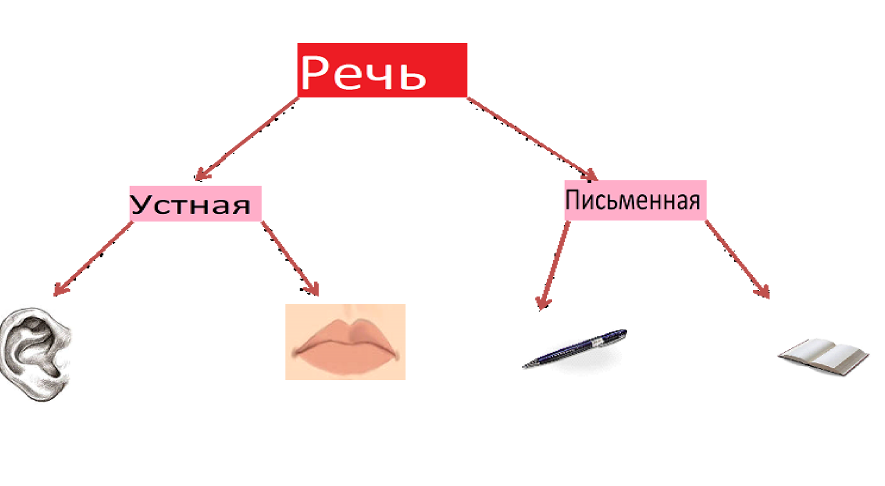 233-262-845Приложение 5      Составь из слов предложение и запиши его.233-262-845Приложение 6      Отгадай загадки.Кто зимой холодной	Бродит злой, голодный.                                                                                                                                                        Через поле напрямик                                                                                       Скачет белый воротник. Хвост пушистый,Мех золотистый,В лесу живёт,В деревне кур крадёт.233-262-845Приложение 7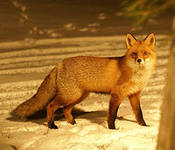 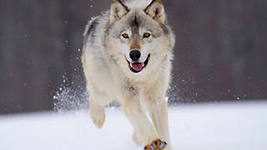 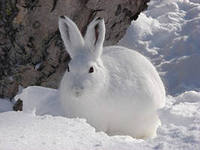 